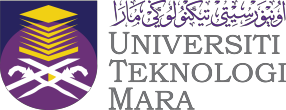 LAPORAN AKTIVITI PENYELIDIKAN STAF DI LUAR NEGARARESEARCH ACTIVITIES STAF SENT ABROADPerjalananBUTIRAN AKTIVITI/ DETAILS OF ACTIVITIES*Sila potong yang mana tidak berkenaan/ Please cut off which does not applyBUTIRAN AKTIVITI/ DETAILS OF ACTIVITIES*Sila potong yang mana tidak berkenaan/ Please cut off which does not applyBUTIRAN AKTIVITI/ DETAILS OF ACTIVITIES*Sila potong yang mana tidak berkenaan/ Please cut off which does not applyBUTIRAN AKTIVITI/ DETAILS OF ACTIVITIES*Sila potong yang mana tidak berkenaan/ Please cut off which does not applyBUTIRAN AKTIVITI/ DETAILS OF ACTIVITIES*Sila potong yang mana tidak berkenaan/ Please cut off which does not applyBUTIRAN AKTIVITI/ DETAILS OF ACTIVITIES*Sila potong yang mana tidak berkenaan/ Please cut off which does not applyJenisType:___________________________(Sabatical/Outbound/ETC) *TahapLevel:Tarikh Mula PerjalananVisiting Start Date:___________________________________________Tarikh Tamat Perjalanan Visiting End Date:___________________________________________No.No.Nama Organisasi TerlibatName of Organization’s InvolvedNegaraCountry12345BUTIRAN AKTIVITI PENYELIDIKAN/ DETAILS OF RESEARCH ACTIVITIESBUTIRAN AKTIVITI PENYELIDIKAN/ DETAILS OF RESEARCH ACTIVITIESBUTIRAN AKTIVITI PENYELIDIKAN/ DETAILS OF RESEARCH ACTIVITIESTajuk ProgramProgram Title:_______________________________________________________________________________________________________________________________________________________________Tarikh/ Date:_____________________________________________________Tempat/ Venue:_____________________________________________________Objektif ProgramProgram Objective:_______________________________________________________________________________________________________________________________________________________________Butiran ProgramProgram Details:_______________________________________________________________________________________________________________________________________________________________________________________________________________________________________________________________________________________________________________________________________________________________________________________________________________________________________________________________________________________________________________________________________________________________________________________________________Hasil ProgramProgram Results:_______________________________________________________________________________________________________________________________________________________________________________________________________________________________________________________________________________________________________________________________________________________________________________________________________________________________________________________________________________________________________________________________________________________________________________________________________GambarPictures:PERAKUAN/ DECLARATIONDengan ini adalah disahkan bahawa segala perkara di atas adalah benar.This is to verify that the above information is true.Disediakan oleh:Prepared by:_______________________Nama:Name:Cop Rasmi:Official Stamp:Tandatangan Rektor/Dekan/Ketua PTJ:Signature of Rector/Dean/Head of Dept:_______________________Nama:Name:Cop Rasmi:Official Stamp: